Overview:Marriott International invites first responders and support staff providing medical, relief, and support services to book designated hotels nationwide as a part of a community caregivers program. This will provide health care and relief professionals, and those supporting them, a place to stay in close proximity to hospitals and government buildings as they aid in COVID-19 response efforts.A “Community Caregivers Rate” has been established to expedite the booking process for healthcare and relief professionals and support staff.  This rate will be available from March 26, 2020 through June 30, 2020 at participating hotels.How to Book the Community Caregiver Rate: To book a group: For stays longer than 30 days, or to book a block of rooms, email CVHelp@marriott.com or call Marriott National Group Sales, Coronavirus Helpline at 888-206-9600.  To book individual rooms: To reserve individual rooms for up to 30 days, book through Marriott.com.Go to Marriott.comUnder Special Rates, click Corporate / Promo / SET# and enter code: QWO (see image below)The Community Caregiver Rate will populate in the search results for participating hotels.Upon check-in, guests should be prepared to show company/medical, government, military, or relief organization identification to confirm eligibility for the Community Caregiver Rate.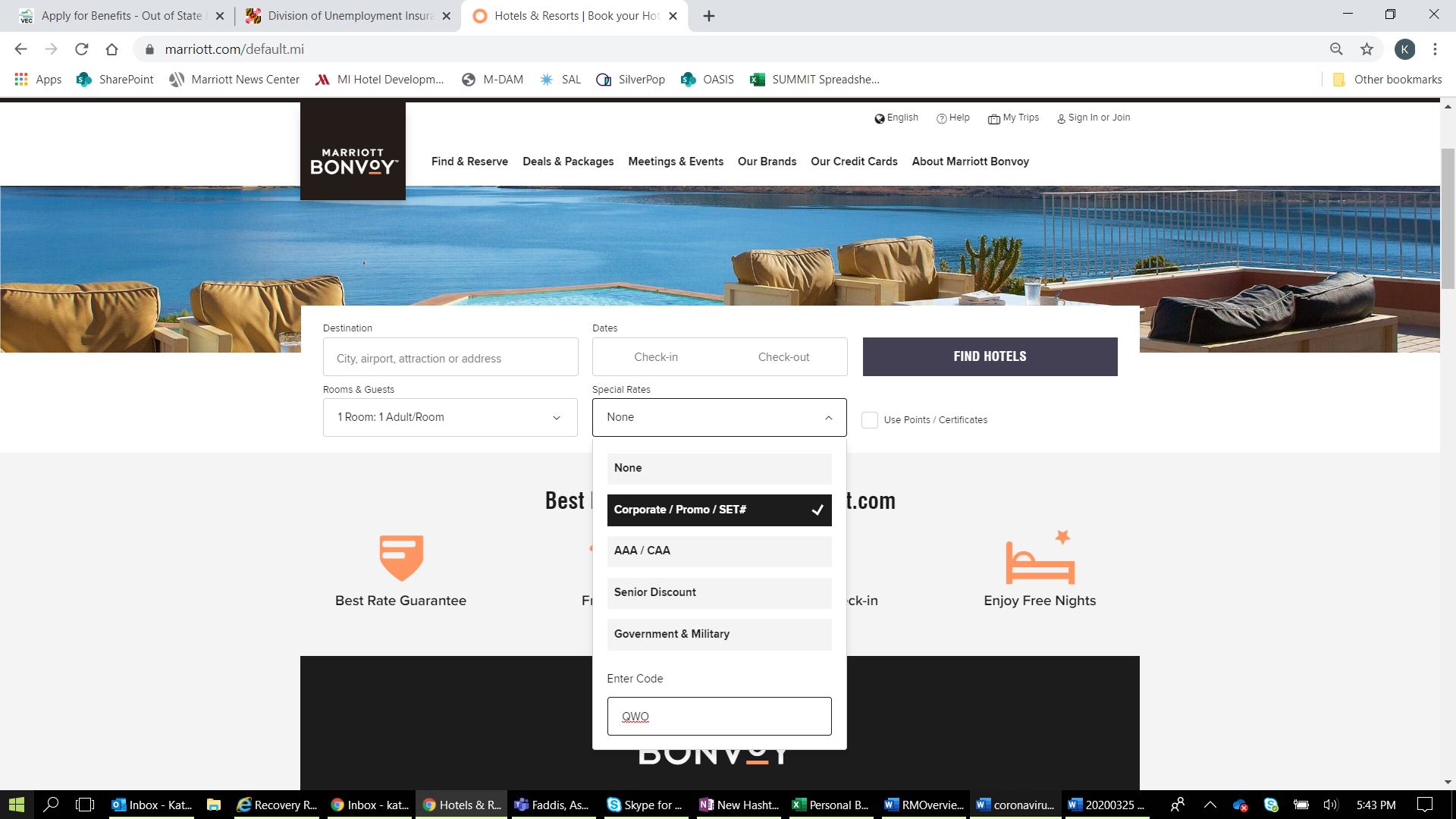 